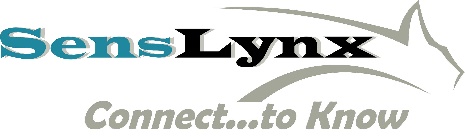 VS-800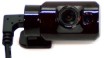 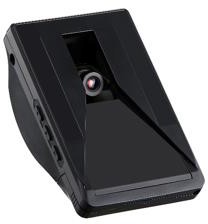 DEVICE DESCRIPTIONThe VS-800 is our Video Camera Solution that when partnered with the EZ- 750 becomes our fully integrated video solution. This combined solution comes with both a road facing and cabin facing cameras. Our system uses AI (artificial intelligence) to view & analyze what is happening on the road ahead. The VS-800 utilizes a combination of speed & TTT (time to target) plus its AI logic to determine what video is captured. For example, the AI camera picks up nearby vehicles, stop signs, traffic lights and can even read signs printed on the road (i.e., it will see the word STOP even if it’s painted on the road) to determine a video worthy event.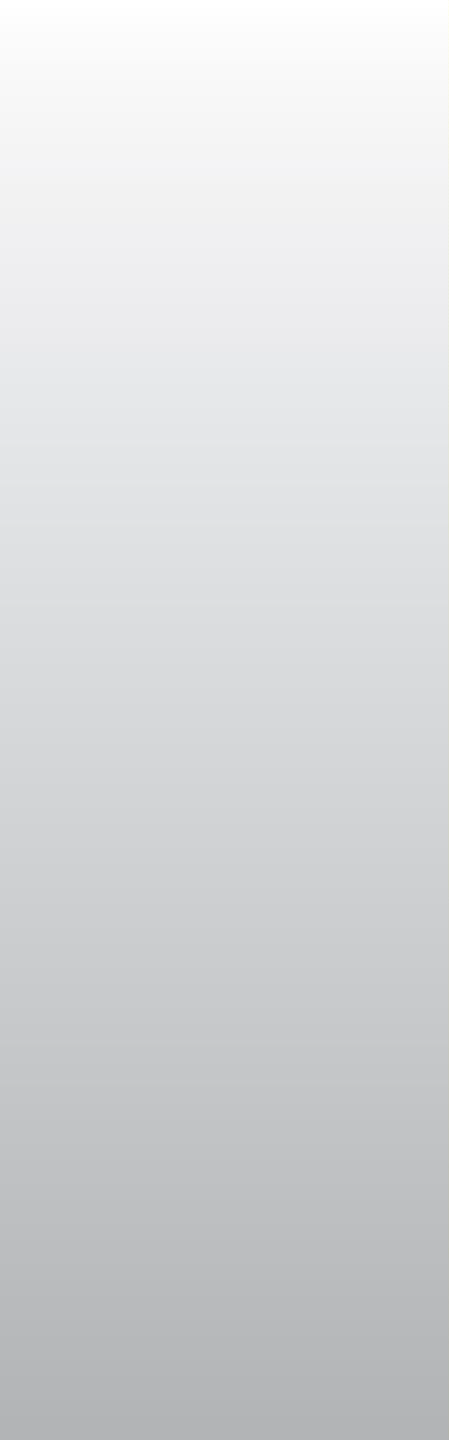 The solution also provides audible beeps to “warn & coach” the driver when the AI determines there is danger ahead. It truly is a game changer in improving the safety of your employee and your vehicles, while providing the video clips when situations arise.KEY FEATURES/BENEFITSRoad Facing Camera - The road facing camera utilizes AI (artificial intelligence) to determine the following Video Alerts:Crash & Roll OverHarsh Events – Rapid Acceleration, harsh turns and hard BrakingStop Sign & Stop Light ViolationsUnsafe Driving: Tailgating, Collision Risk, Reckless Driving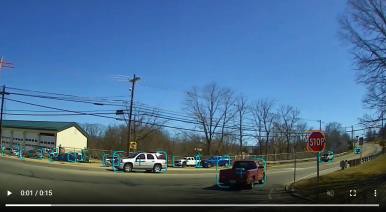 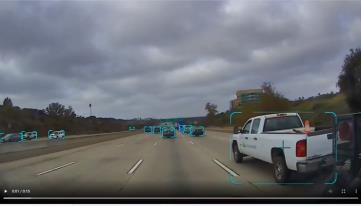 Inward Facing (Driver Camera) – shows the driver’s behavior atthe time of the AI initiated events.Fully integrated into the SensLynx Fleet User Interface:Alert History & Video Events TabTrip ViewReportsMobile AppEasy Installation – OBII & Jbus* connections allow for an easy installation.*Jbus vehicles require the appropriate OBDII to Jbus cable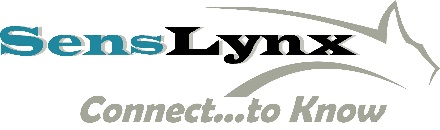 DEVICE SPECIFICATIONSRoad Camera:Field of view: 125° Resolution: HD (720P) Frame Rate: 25 FPS Image Sensor: Sony HDR Built In Speaker: Yes Built in Microphone: YesCabin Facing CameraField of view: 125° Resolution: HD (720P) Frame Rate: 25 FPSImage Sensor: Sony HDR 960 Events (4hrs)Continuous Loop recording (16hrs) Still Cut Image (8 days)Connectivity: 802.11 WiFi to EZ-750 Automatic Upload: YesOn Demand Upload: Yes Mounting: Windshield Mount Power: 12VDCBattery: Super Capacitor for PWR ShutdownSize: 76.5mm x 121mm x 46.5mm Operating Temperature: -20°c to 70°CVS-800DEVICE SOFTWARE HIGHLIGHTSWeb based; providing access to your ﬂeet information limited only by your access to the internet; including a mobile APP that will auto size for use with a smartphone or tablet.The VS-800’s AI generated videos are automatically uploaded to the servers.Easy to manage Video Alerts, simply check the Alert History Tab and ALL the alerts can be found there and sorted by vehicle.Realtime Alerts – All of the Alerts in our system, both Video and Vehicle based, can be sent automatically via Email or Text.Quick access to reports with our Get Report Now functionality.Auto Reports – allow you to automate the Video reports as well as all of our other Fleet Management type reports.Mobile App – ability to view video alerts on the Mobile AppRoad Facing & Cabin Facing Camera System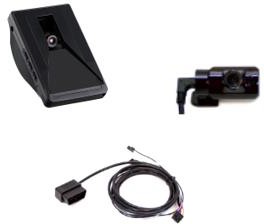 Easy to connect - simple “Plug in Connections” to the EZ-750Jbus Cable’s available - 6 & 9 pin cables connect our OBDII connection to the larger Heavy Duty type vehicles.